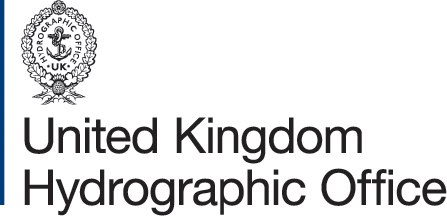 These forms are for use with Maritime Security Chart – Q6114.- END OF DOCUMENT -MDAT-GoG SUSPICIOUS OR IRREGULAR ACTIVITYMDAT-GoG SUSPICIOUS OR IRREGULAR ACTIVITYMDAT-GoG SUSPICIOUS OR IRREGULAR ACTIVITY1Own Ship Name2Own Ship call sign &  Number3Time of report in UTC4Own Ship Position5Own Ship Course and Speed6Details of suspicious or irregular activity.